Annexe 4 de l'arrêté : formulaire de présentation des projets (à renseigner par le porteur de projet)Tout formulaire non renseigné intégralement ne sera pas pris en compteFORMULAIRE DE PRÉSENTATION D'UN PROJETNOM DU PROJET : Présentation synthétique du projet :PARTIE 1:INFORMATIONS SUR LE DEMANDEUR ET LES PARTENAIRESNom de l'organisme et sigle :Statut juridique : Date de constitution : Agrément départemental ou régional pour la gestion de résidence sociale : Adresse 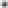 . Fax :Courrier électronique (obligatoire) :(Si différent) Adresse électronique à utiliser, le cas échéant, pour les demandes complémentaires concernant le projet (au COUS de l'instruction et si projet sélectionné) :Personnel permanent (nombre) :Bref résumé des objectifs et des activités habituelles (spécifier les groupes cibles) de l'organisme :10.Le cas échéant, co-porteur du projet (reprendre les rubriques 1 à 2) :PARTIE 2 :INFORMATIONS CONCERNANT LE PROJETLOCAUX ET IMPLANTATIONNature du projet : Création (ouverture d'une résidence sociale -  FJT ex nihilo), précisez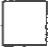 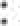 Le nombre de places envisagées (capacité d'accueil) : Extension (augmentation de la capacité d'accueil d'une résidence sociale -  FJT), précisez :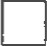 La dénomination de la structure déjà existante :Son numero FINESS :La capacité d'accueil actuelle de l'établissement :La capacité d'accueil de l'établissement autorisé lors du dernier appel à projet, lors du renouvellement de l'autorisation ou, à défaut de ces deux capacités, au 1 er juin 2014 :La structure actuelle de l'établissement (collectif, diffus, mixte) : vii. Le nombre de places supplémentaires envisagées (nouvelle capacité d'accueil) :Calendrier d'ouverture des nouvelles places :	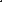 	Type de structure (pour les nouvelles places) : Collectif — Nombre de places et nombre de logements :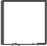  Diffus — Nombre de places et nombre de logements : 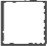 Mixte - Nombre de places et nombre de logements: Typologie de logementsNombre de T1 :Nombre de T1’Nombre de T1 bisNombre de T2Lieu d'implantation de la structure :Commune 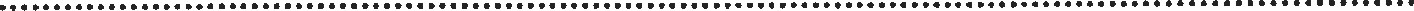 Le projet mobilise-t-il :Des bâtiments existants à réhabiliterDes logements sociaux ou privésDes constructions neuvesAutres (précisez)Précisions sur les loyers et charges prévisionnelles :Précisions sur l'aménagement général et les locaux collectifs :Position des élus locaux vis-à-vis du projet (mairie, conseil départemental, conseil régional, etc ) :Proximité des transports I des zones de formations et/ou de l'emploi, décrire :PUBLIC CIBLE ET PROIET SOCIALLe public concerné :des jeunes isolés (hommes ou femmes)des jeunes couples sans enfantsdes familles monoparentales ou des couples avec enfantsAutres caractéristiques du public cible du projet : jeunes en situation de rupture sociale, de décohabitation ou de mobilitéjeunes actifs occupés (en situation de précarité ou pas) demandeurs d'emploien formation sous divers statuts (étudiants , apprentissage, formation insertion, formation alternance etc.)Le projet social : les grandes lignes :Les actions d'accompagnements et d'animations socio-éducatifs individuels et collectifs :Le projet socio-éducatif : les grandes lignes :Les outils de la loi 2002-2 :Le(s) partenaire(s) potentiel(s) de la mise en œuvre du projet ainsi que les modalités de coopération :Collectivités locales CAF ou autres institutionnels Autres opérateurs [association intervenant dans le champ de l'hébergement insertion ou le logement Partenariat particulier lié à l'accueil de familles avec enfants COÛTS ET MOYENS HUMAINSCoût estimé de la mise en œuvre du projet (ex. plan de financement des investissements et source de financements (ressources propres, emprunts...) :Prévision des coûts de fonctionnement de l'établissement une fois le projet mis en œuvre (coût moyen à la place). Précisez le coût en année pleine pour la capacité totale de la résidence sociale - FJT, après extension, le cas échéant :Quel sera l'encadrement :Suivi et évaluation Précisions ou commentaires supplémentaires vous paraissant pertinents dans le cadre de la sélection des projets :Situation actuelleSituation après création des placesMontant des dépensestotales en année pleineMontant des redevancesSituation actuelleSituation après extension/créationTaux d'encadrementDont personnels socio-éducatifs (préciser)Dont personnels administratif et de direction (préciser)Dont	personnel	technique(préciser)